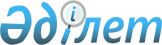 Жергілікті маңызы бар балық шаруашылығы су айдындарының және (немесе) учаскелерінің тізбесін бекіту туралы
					
			Күшін жойған
			
			
		
					Солтүстік Қазақстан облысы әкімдігінің 2016 жылғы 24 қазандағы № 408 қаулысы. Солтүстік Қазақстан облысының Әділет департаментінде 2016 жылғы 24 қарашада N 3939 болып тіркелді. Күші жойылды - Солтүстік Қазақстан облысы әкімдігінің 2018 жылғы 8 ақпандағы № 31 қаулысымен
      Ескерту. Күші жойылды - Солтүстік Қазақстан облысы әкімдігінің 08.02.2018 № 31 қаулысымен (алғашқы ресми жарияланған күнінен кейін күнтізбелік он күн өткен соң қолданысқа енгізілді).

      "Жануарлар дүниесін қорғау, өсімін молайту және пайдалану туралы" Қазақстан Республикасының 2004 жылғы 9 шілдедегі Заңының 10-бабы 2-тармағының 3) тармақшасына сәйкес Солтүстік Қазақстан облысының әкімдігі ҚАУЛЫ ЕТЕДІ:

      1. Жергілікті маңызы бар балық шаруашылығы су айдындарының және (немесе) учаскелерінің тізбесі осы қаулының қосымшасына сәйкес бекітілсін.

      2. "Жергілікті маңызы бар балық шаруашылығы су айдындары және (немесе) учаскелерінің тізбесін бекіту туралы" Солтүстік Қазақстан облысы әкімдігінің 2015 жылғы 20 шілдедегі № 256 қаулысының ("Солтүстік Қазақстан" газетінде 2015 жылғы 11 тамызда жарияланды, нормативтік құқықтық актілерді мемлекеттік тіркеу тізілімінде № 3338 болып тіркелді) күші жойылды деп танылсын.

      3. Осы қаулының орындалуын бақылау "Солтүстік Қазақстан облысының табиғи ресурстар және табиғат пайдалануды реттеу басқармасы" мемлекеттік мекемесіне жүктелсін.

      4. Осы қаулы алғашқы ресми жарияланған күнінен кейін күнтізбелік он күн өткен соң қолданысқа енгізіледі.  Жергілікті маңызы бар балық шаруашылығы су айдындарының және (немесе) учаскелерінің тізбесі
					© 2012. Қазақстан Республикасы Әділет министрлігінің «Қазақстан Республикасының Заңнама және құқықтық ақпарат институты» ШЖҚ РМК
				
      Солтүстік Қазақстан 
облысының әкімі

Е. Сұлтанов
Солтүстік Қазақстан облысы әкімдігінің 2016 жылғы 24 қазандағы № 408 қаулысымен бекітілген
№
Cу айдыны және (немесе) учаскесі
Алаңы, гектар
Орналасқан жері
Айыртау ауданы
Айыртау ауданы
Айыртау ауданы
Айыртау ауданы
1
Ақанбұрлық өзені саласындағы тоған
18
Төменгі Бұрлық ауылынан оңтүстік-шығысқа қарай 2 километр
2
Аралтөбе өзеніндегі № 1 тоған
4
Карлов ауылынан оңтүстік шығыста
3
№ 5 Арықбалық тоғаны
25
Арықбалық ауылынан оңтүстік-батысқа қарай 8,2 километр
4
Бармачное көлі
35
Шалқар ауылынан оңтүстік-шығысқа қарай 5,6 километр
5
Баян көлі
956
Кириллов ауылынан шығысқа қарай 14 километр
6
Жақсы Жалғызтау көлі
4128
Жақсы Жалғызтау ауылынан оңтүстік батыста 
7
Жаркент көлі
88
Светлый ауылынан оңтүстік батысқа қарай 
10 километр
8
Жетікөл көлі
1060
Качилов ауылынан оңтүстікке қарай 9 километр
9
Змейка өзені саласындағы тоған
15
Имантау ауылынан шығысқа қарай 6 километр
10
Иманбұрлық өзені саласындағы тоған
22,5
Константинов ауылынан оңтүстікке қарай 
5 километр
11
Қопа көлі
672
Қопа ауылынан солтүстік-батысқа қарай 0,25 километр
12
Кіші Қоскөл көлі
859
Антонов ауылынан оңтүстікке қарай 100 метр
13
Крутое көлі
80
Лавров ауылынан батысқа қарай 1 километр
14
Құспек көлі
744
Ақан ауылынан солтүстік шығысқа қарай
15
Құрқарағаш өзеніндегі № 1 тоған
25
Новосветлов ауылынан оңтүстік батысқа қарай
16
Логовое көлі
80
Арықбалық ауылынан оңтүстік шығысқа қарай 200 метр
17
Шабақты көлі
162
Лобанов ауылынан оңтүстікке қарай 4 километр
Ақжар ауданы
Ақжар ауданы
Ақжар ауданы
Ақжар ауданы
1
Ащысу өзені
20
Ащыкөл ауылынан солтүстікке қарай 2 километр
2
Горький бөгеттері
160
Горький ауылынан оңтүстік батысқа қарай 
2,5 километр
3
Қарасу өзені
40
Қулыкөл ауылынан батысқа қарай 2 километр
4
Қара шат өзеніндегі тоған
48
Ленинград ауылынан оңтүстік шығысқа қарай 
2,2 километр
5
Кіші Қараой көлі
10000
Бостандық ауылынан солтүстікке қарай
6
Ленинград бөгеттері
25
Ленинград ауылынан солтүстікке қарай 
2 километр
7
№ 1 Менжин бөгеті
5
Менжин ауылынан солтүстік-шығысқа қарай 4 километр
8
Шат өзені
20
Ащыкөл ауылынан солтүстікке қарай 1 километр
Аққайың ауданы
Аққайың ауданы
Аққайың ауданы
Аққайың ауданы
1
Бугровское көлі
42
Тоқшын ауылынан оңтүстік батысқа қарай 
3,3 километр
2
Горькое көлі
61
Тоқшын ауылынан оңтүстік батысқа қарай 
3 километр
3
Домашнее көлі
33
Тоқшын ауылынан солтүстікке қарай 
0,1 километр
4
Жалтыр көлі
221
Дайындық ауылынан оңтүстік-батысқа қарай 5 километр
5
Канонерка көлі
31
Тоқшын ауылынан батысқа қарай 
0,8 километр
6
Кравцов көлі
46
Тоқшын ауылынан солтүстік батысқа қарай 
4,5 километр
7
Күшіккөл көлі
104,4
Лесные поляны ауылынан батысқа қарай 
4,0 километр
8
Мысли көлі
16
Камышлов ауылынан солтүстік шығысқа қарай
9
Обалыкөл көлі
70,6
Григорьевка ауылынан оңтүстікке қарай 
0,1 километр
10
Ортакөл көлі
66,2
Үлгі ауылынан батысқа қарай 1,8 километр
11
Сергеев көлі
77
Сергеев ауылынан солтүстікке қарай 0,1 километр
12
Солодкое көлі
122,5
Борки ауылынан солтүстікке қарай 0,1 километр
13
Үлкен Долгое көлі
213,7
Исаков ауылынан шығысқа қарай 0,1 километр
14
Тереңкөл көлі
286
Рублевка ауылынан солтүстік-шығысқа қарай 14,34 километр
15
Үлкен Тоқшын көлі 
34,4
Тоқшын ауылынан солтүстік батысқа қарай 
2,5 километр
16
Кіші Тоқшын көлі
16
Тоқшын ауылынан батысқа қарай 2,0 километр
17
Үлкен Жарма көлі 
968
Борки ауылынан оңтүстік батысқа қарай 
0,1 километр
18
Утюскино көлі
35
Камышлово ауылынан солтүстік батысқа қарай 3,5 километр
19
Харьков көлі
79,4
Григорьев ауылынан солтүстікке қарай 
4,8 километр
20
Шағалалы Теңіз көлі
7800
Барыкөл ауылынан оңтүстікке қарай 0,1 километр
Есіл ауданы
Есіл ауданы
Есіл ауданы
Есіл ауданы
1
Алуа көлі
641
Амангелді ауылынан солтүстік батысқа қарай 
4,0 километр
2
Горелое көлі
24
Амангелді ауылынан солтүстік батысқа қарай 5 километр
3
Есіл ауданындағы Есіл өзенінің жайылмасы
Шал ақын ауданының шекарасынан Қызылжар ауданының шекарасына дейін
4
Жаркөл көлі
30,6
Спасовка ауылынан солтүстікке қарай 5,5 километр
5
Жекекөл көлі
34,4
Жекекөл ауылынан оңтүстікке қарай
6
Иконниково көлі 
19
Поляков ауылынан солтүстік шығысқа қарай 3 километр
7
Калачик көлі
28
Петровка ауылынан оңтүстікке қарай 1 километр
8
Калдарь көлі
160
Яснов ауылынан оңтүстік батысқа қарай 4,5 километр
9
Қамыскөл көлі
67
Спасовка ауылынан оңтүстікке қарай 6,3 километр
10
Кіші Қоржынкөл көлі
38
Спасовка ауылынан солтүстік батысқа қарай 0,5 километр
11
Қамысты көлі
77,3
Петровка ауылынан солтүстік батысқа қарай 3 километр
12
Қарасор көлі
17,2
Бұлақ ауылынан солтүстік шығысқа қарай 2,3 километр
13
Кіндікті көлі
183,7
Мәдениет ауылынан оңтүстікке қарай
14
Қойжуған көлі
20
Тауағаш ауылынан шығысқа қарай 2 километр 
15
Қостомар көлі
53
Петровка ауылынан оңтүстікке қарай 5 километр
16
Кошқар көлі
103
Поляковка ауылынан солтүстік шығысқа қарай 1,5 километр
17
Круглое көлі
37
Спасовка ауылынан солтүстік батысқа қарай 4 километр
18
Үлкен Балықты көлі
772,6
Қараағаш ауылынан оңтүстікке қарай 3,0 километр
19
Үлкен Батпакөл көлі
198
Алабие ауылынан солтүстік шығысқа қарай 5 километр
20
Үлкен Қамыстыкөл көлі
27
Николаев ауылынан солтүстік батысқа қарай 10 километр
21
Үлкен Қоржынкөл көлі
127,2
Спасовка ауылынан батысқа қарай
22
Үлкен Торанғұл көлі
3475
Корнеев ауылынан солтүстік батысқа қарай 
23
Мусин көлі
62
Явленка ауылынан шығысқа қарай 0,5 километр
24
Обалы көлі
56,4
Николаев ауылынан солтүстік батысқа қарай 11 километр
25
Полоустное көлі
41
Петровка ауылынан шығысқа қарай 3 километр
26
Савенков көлі
15
Талапкер ауылынан солтүстік батысқа қарай 4 километр
27
Сарыкөл көлі
205,8
Сарыкөл ауылынан батысқа қарай
28
Тұзды көл 
58
Покровка ауылынан оңтүстік шығысқа қарай 0,2 километр
29
Тұзды көл (Кіші)
21
Талапкер ауылынан оңтүстікке қарай 2 километр
30
Черемное көлі
3,6
Петровка ауылынан оңтүстік шығысқа қарай 5 километр
31
Широкое (Калинов) көлі
73
Калинов ауылынан оңтүстікке қарай 0,5 километр
Жамбыл ауданы
Жамбыл ауданы
Жамбыл ауданы
Жамбыл ауданы
1
Үлкен Ақшешей көлі
40
Петровка ауылынан солтүстікке қарай 12 километр
2
Алқасор көлі
145
Украинское ауылынан солтүстік-шығысқа қарай 15,4 километр 
3
Арлагүл көлі
350
Железный ауылынан солтүстік батысқа қарай 7 километр
4
Атаман көлі
113
Макарьев ауылынан батысқа қарай 4,5 километр
5
Бәкір көлі
106
Майбалық ауылынан солтүстік шығысқа қарай 6,3 километр
6
Башенное көлі
100
Семиозерка ауылынан оңтүстікке қарай 1 километр
7
Башкир көлі
307
Богатый ауылынан солтүстік шығысқа қарай 1 километр
8
Баян көлі
26
Баян ауылынан оңтүстік шығысқа қарай 0,2 километр
9
Великое көлі
50
Островка ауылынан оңтүстікке қарай 8 километр
10
Волгарево көлі
158
Ястребинов ауылынан батысқа қарай 2,5 километр
11
Глубокое көлі
52
Мирный ауылынан солтүстік батысқа қарай 4,1 километр
12
Горькое көлі
153
Остров ауылынан солтүстікке қарай 0,1 километр
13
Горькое көлі
500
Остров ауылынан оңтүстік батысқа қарай 10 километр
14
Горькое көлі
199
Казанка ауылының жанында
15
Грачи (Опельдук) көлі
187
Октябрь ауылынан солтүстік шығысқа қарай 4,5 километр
16
Давыдов көлі
92
Пресновка ауылынан оңтүстік шығысқа қарай 5 километр
17
Долбилово көлі
294
Буденное ауылынан онтүстік шығысқа қарай 0,2 километр
18
Егор Андреевич көлі
38
Миролюбово ауылынан онтүстікке қарай 5 километр
19
Екатерина көлі 
273
Светлое ауылынан оңтүстікке қарай 1 километр
20
Ескі Есперлі көлі
81,3
Есперлі ауылынан оңтүстік-шығысқа қарай 8,8 километр
21
Жекекөл көлі 
83
Благовещенка ауылынан оңтүстікке қарай
22
Зотово көлі
100
Кабань ауылынан солтүстікке қарай 4,5 километр 
23
Желтое көлі 
52
Симаки ауылынан оңтүстік шығысқа қарай 0,7 километр
24
Кіші Екатерина көлі
133
Екатериновка ауылының жанында
25
Казенное көлі
19
Кабань ауылынан солтүстік шығысқа қарай 6 километр
26
Қайранкөл көлі (Үлкен)
51
Комсомол ауылынан оңтүстік шығысқа қарай 9 километр
27
Қайранкөл көлі
40,3
Целинный ауылынан солтүстікке қарай 0,1 километр
28
Қарабалық көлі
77
Чапаев ауылынан солтүстік батысқа қарай 7 километр
29
Қаракөл көлі
168
Октябрь ауылынан солтүстік шығысқа қарай 8,5 километр
30
Кішкенекөл көлі
72
Есперлі ауылынан оңтүстік-шығысқа қарай 0,3 километр
31
Кобылье көлі
93
Кабань ауылынан солтүстік батысқа қарай 6 километр
32
Қопа көлі
56,2
Жамбыл ауылынан солтүстікке қарай 3 километр
33
Копылово көлі
76
Пресновка ауылынан оңтүстік шығысқа қарай 6 километр
34
Козявочное көлі
33
Островка ауылынан оңтүстікке қарай 7 километр
35
Красное көлі
500
Святодуховка ауылынан оңтүстік батысқа қарай 10 километр
36
Кривое көлі
185
Ольговка ауылынан оңтүстік шығысқа қарай 4,3 километр
37
Кривое көлі
99
Боевик ауылынан солтүстікке қарай 3 километр
38
Крутояр көлі
91
Чапаев ауылынан солтүстік батысқа қарай 8 километр
39
Кужи көлі
100
Чапаев ауылынан оңтүстікке қарай 0,2 километр
40
Қорған көлі
143
Усердное ауылының жанында
41
Лагерное көлі
66
Мирный ауылынан оңтүстік батысқа қарай 2,1 километр
42
Майбалық көлі
162
Майбалық ауылынан батысқа қарай
43
Могильное көлі
218
Макарьевка ауылынан оңтүстік батысқа қарай 4,5 километр
44
Моховое көлі
20
Кабань ауылынан солтүстік шығысқа қарай 7 километр
45
Пасынки көлі
260
Пресновка ауылынан солтүстік батысқа қарай 11,5 километр
46
Песчаное көлі (Үлкен)
123
Макарьевка ауылынан солтүстік батысқа қарай 6,5 километр
47
Песчаное көлі
68
Чапаев ауылынан солтүстікке қарай 1,2 километр
48
Песчаное Песьяный көлі
56
Усердный ауылынан солтүстік батысқа қарай 4,5 километр
49
Питное (Остров) көлі
153
Остров ауылынан солтүстікке қарай 0,1 километр
50
Питное (Кабань а.) көлі
98
Кабань ауылынан оңтүстікке қарай 0,3 километр 
51
Питное (Преснов) көлі
192
Пресновка ауылынан батысқа қарай 0,1 километр
52
Питное (Казанка) көлі
185
Казанка ауылынан оңтүстікке қарай 0,1 километр
53
Питное (Богатое) көлі
106
Богатое ауылынан оңтүстікке қарай 0,1 километр
54
Питное көлі (Новорыбинка)
67
Новорыбинка ауылының жанында
55
Расплатное көлі
40
Святодуховка ауылынан оңтүстік шығысқа қарай 4 километр
56
Саздысор көлі
115
Благовещенка ауылынан оңтүстік-батысқа қарай 10 километр 
57
Сладкое көлі (Домашнее)
98
Семиозер ауылынан солтүстік батысқа қарай 0,1 километр
58
Сладкое көлі
87
Макарьевка ауылынан солтүстік шығысқа қарай 3,9 километр
59
Семилов көлі
529
Казанка ауылынан солтүстік шығысқа қарай 7 километр 
60
Үлкен Сливное көлі
52
Усердный ауылынан солтүстік батысқа қарай 6 километр
61
Собачий көлі
73
Ястребинов ауылынан солтүстік батысқа қарай 1 километр
62
Тұзды көл
500
Благовещенка ауылынан солтүстік шығысқа қарай 4 километр 
63
Тұзды көл
634
Сенжарка ауылынан солтүстік батысқа қарай 5 километр 
64
Тұзды көл
460
Богатое ауылынан оңтүстік шығысқа қарай 4,5 километр
65
Тұзды көл (Мирное)
168
Мирное ауылынан оңтүстікке қарай 2,5 километр 
66
Сосновое көлі
75
Казанка ауылынан солтүстік шығысқа қарай 6,2 километр 
67
Суаткөл көлі
125
Озерный ауылынан оңтүстік шығысқа қарай 0,5 километр
68
Табын көлі
40
Преснов ауылынан оңтүстік шығысқа қарай 3,5 километр
69
Таймасор көлі
525
Украинское ауылынан солтүстік-шығысқа қарай 8,9 километр
70
Тоқсанбай көлі
110
Макарьев ауылынан оңтүстік шығысқа қарай 8 километр 
71
Толыбай көлі
584
Макарьев ауылынан оңтүстік батысқа қарай 6 километр
72
Үлкен Тырна көлі
50
Симаки ауылынан оңтүстік шығысқа қарай 5,5 километр 
73
Үлкен Ізбасар көлі 
230
Ольговка ауылынан солтүстікке қарай 1,7 километр
74
Үлкен Қарақоға көлі 
130
Троицк ауылынан оңтүстікке қарай 1,3 километр
75
Үзбақан көлі
72
Светлое ауылынан батысқа қарай 2 километр
76
Ұлыкөл көлі
51
Сәбит ауылынан оңтүстік-шығысқа қарай 0,8 километр
77
Үлкенкөл (Утятник) көлі
147
Қарақамыс ауылынан оңтүстік шығысқа қарай 3,5 километр
78
Утиное көлі
116
Усердное ауылынан батысқа қарай 5 километр
79
Утково көлі
31
Комсомол ауылынан оңтүстікке қарай 1,5 километр
80
Церковное көлі 
87
Макарьев ауылынан солтүстікке қарай 0,1 километр
81
Часовое көлі
40
Петровка ауылынан солтүстік батысқа қарай 4 километр
82
Чистое көлі 
67
Архангелка ауылынан оңтүстік батысқа қарай 3,5 километр 
83
Чистое (Чапаев ауылы) көлі
56
Чапаев ауылынан солтүстікке қарай 3,2 километр
84
Шантемір көлі
95,8
Жамбыл ауылынан солтүстікке қарай 2,2 километр 
85
Шорохов көлі
56
Боевик ауылынан солтүстік шығысқа қарай 2,8 километр
86
Шубное көлі
170
Макарьев ауылынан батысқа қарай 7 километр
87
Щитово көлі
163
Пресновка ауылынан шығысқа қарай 1 километр
88
Ягодное көлі
500
Екатеринов ауылынан оңтүстікке қарай 10 километр
89
Ямное көлі
28
Макарьев ауылынан оңтүстік батысқа қарай 4,7 километр
90
Ястребинов көлі
248
Ястребинов ауылынан оңтүстік батысқа қарай 0,1 километр
Мағжан Жұмабаев ауданы
Мағжан Жұмабаев ауданы
Мағжан Жұмабаев ауданы
Мағжан Жұмабаев ауданы
1
Үлкен Алуа (Альва) көлі
193,4
Алуа ауылынан солтүстікке қарай 0,8 километр
2
Армяжье көлі
62
Успенка ауылынан батысқа қарай 2,7 километр
3
Зарослое көлі
152,2
Зарослый ауылынан батысқа қарай 0,1 километр
4
Звездочка көлі
74
Октябрь ауылынан солтүстік батысқа қарай 1,8 километр
5
Келтесор көлі
1300
Екатериновка ауылынан оңтүстік-шығысқа қарай 8 километр 
6
Медвежье көлі
245
Чистовское ауылынан батысқа қарай 0,1 километр
7
Питное көлі
606,9
Полудин ауылынан оңтүстікке қарай 0,3 километр 
8
Половинное көлі
568
Полудин ауылынан шығысқа қарай 4,6 километр
9
Пронькино көлі
78
Успенка ауылынан батысқа қарай 2,7 километр
10
Рявкин көлі
307,5
Рявкин ауылынан батысқа қарай 0,1 километр
11
Тұзды көл
970
Қарақоға ауылынан солтүстікке қарай 
2 километр
12
Солодка көлі
500
Қарақоға ауылынан солтүстік-батысқа қарай 2 километр 
Қызылжар ауданы
Қызылжар ауданы
Қызылжар ауданы
Қызылжар ауданы
1
Бабаш өзбойы
93,1
Якорь ауылынан шығысқа қарай 0,1 километр
2
Байсал көлі
120
Байсал ауылынан шығысқа қарай 0,1 километр
3
Башкир көлі
147
Архангел ауылынан шығысқа қарай 0,1 километр
4
Белый Сумный көлі
312,1
Сумный ауылынан батысқа қарай 2,6 километр
5
Бугров көлі
69
Бугров ауылынан батысқа қарай 0,1 километр
6
Волков көлі
90
Николаевка ауылынан оңтүстікке қарай 3,2 километр
7
Волченок көлі
90
Николаевка ауылынан оңтүстік батысқа қарай 1,8 километр
8
Гайдуково көлі
186
Гайдуково ауылынан батысқа қарай 0,1 километра
9
Глубокое көлі
150
Налобин ауылынан солтүстік батысқа қарай 1,6 километр
10
Гусиное көлі (Исаковка)
85,6
Исаков ауылынан оңтүстікке қарай 1,6 километр
11
Гусиное көлі
60
қала маңы
12
Гусиное көлі (Кіші)
50
Глубокое ауылынан солтүстікке қарай 3 километр
13
Даньков көлі
22
Кустовой ауылынан оңтүстік батысқа қарай 2,8 километр
14
Демкино көлі
66
Налобин ауылынан оңтүстік шығысқа қарай
15
Долбилово көлі
10
Озерное ауылынан оңтүстікке қарай 3 километр
16
Есіл өзенінің жайылмасы 
Есіл ауданының шекарасынан Ресей Федерациясының шекарасына дейін
17
Жалтыр көлі
135,5
Рябинов ауылынан шығысқа қарай 0,6 километр
18
Жаманов көлі
142
Сумный ауылынан оңтүстік батысқа қарай 2,1 километр
19
Желтый көлі
92
Глубокий ауылынан солтүстікке қарай 5 километр
20
Желяков өзбойы
5
Желяково ауылынан шығысқа қарай 2 километр
21
Забочное көлі
80,4
Горбунов ауылынан батысқа қарай 3 километр
22
Зверобойный көлі
58
Налобин ауылынан оңтүстікке қарай 2,3 километр 
23
Зорин көлі
30
Кондратовка ауылынан солтүстік шығысқа қарай 1,5 километр
24
Исаков көлі
34
Исаков ауылынан батысқа қарай 0,1 километр
25
Каменная өзбойы
20
Долматов ауылынан оңтүстікке қарай 0,5 километр
26
Каменная өзбойы (Пригородное)
20
қала маңы
27
Каменное көлі
108,3
Глубокий ауылынан солтүстікке қарай 5,2 километр
28
Камышное көлі 
47,8
Новоникольск ауылынан солтүстік шығысқа қарай 4 километр
29
Карьков көлі
78,2
Серьгино ауылынан шығысқа қарай 0,1 километр
30
Киров көлі
63
Новоалександровка ауылынан шығысқа қарай 0,1 километр
31
Кишкибиши көлі
40
Березовка ауылынан оңтүстікке қарай 4,2 километр
32
Кіші Белое көлі
81,5
Пеньков ауылынан оңтүстік шығысқа қарай 4,8 километр
33
Кіші Глубокое көлі
87,7
Глубокий ауылынан солтүстік батысқа қарай 1,4 километр
34
Коростель көлі
63
Лебедки ауылынан батысқа қарай 0,1 километр
35
Кривое көлі
281
Кустовой ауылынан солтүстік батысқа қарай 3 километр
36
Кривое көлі (Кіші)
60,2
Сумное ауылынан солтүстік шығысқа қарай 4,2 километр
37
Кривая өзбойы
10
Кривозерка ауылынан оңтүстікке қарай
38
Круглое көлі
29,8
Сумный ауылынан солтүстік шығысқа қарай 4,6 километр
39
Круглое көлі
45
Боголюбов ауылынан солтүстік батысқа қарай 7 километр
40
Крутое көлі
60
Гринев ауылынан оңтүстік шығысқа қарай 1,8 километр
41
Курейное көлі
150
Гайдуков ауылынан оңтүстік шығысқа қарай 2,4 километр
42
Кустовое көлі
49,7
Кустовой ауылынан батысқа қарай 0,1 километр
43
Қызыл көлі
42
Дубровный ауылының жанында
44
Лог өзбойы
8
Кривозерка ауылынан оңтүстік батысқа қарай 0,2 километр
45
Лебеденок көлі
1300
Лебедки ауылынан батысқа қарай 2,4 километр
46
Лебяжье (Налобин) көлі
173,8
Лебедки ауылынан солтүстік батысқа қарай 4,2 километр
47
Лебяжье көлі
625
Горбунов ауылынан солтүстік батысқа қарай 0,5 километр
48
Май көлі
40
Леденев ауылынан солтүстік батысқа қарай 6 километр
49
Моховое көлі 
107
Боголюбов ауылынан батысқа қарай 12 километр 
50
Моховое көлі (Жақын)
110
Боголюбов ауылынан солтүстік батысқа қарай 6 километр
51
Налобино көлі
83,5
Глубокий ауылынан оңтүстікке қарай 0,6 километр
52
Никуль көлі
433
Краснояр ауылынан солтүстік батысқа қарай 3,6 километр
53
Новое көлі
110
Николаевка ауылынан солтүстікке қарай 0,4 километр
54
Овражное көлі
2,5
Архангел ауылынан солтүстік шығысқа қарай
55
Осина көлі
59,4
Леденев ауылынан солтүстік шығысқа қарай 2,9 километр
56
Палочное көлі
83,5
Глубокий ауылынан оңтүстікке қарай 0,6 километр
57
Пестрое көлі
200
қала маңы
58
Плоское көлі
168
Глубокий ауылынан шығысқа қарай 0,1 километр
59
Плоское көлі (Домашнее)
792
Плоское ауылынан оңтүстікке қарай 0,1 километр
60
Подковное өзбойы
1,2
қала маңы
61
Подогородное өзбойы
6,4
Вагулин ауылынан шығысқа қарай 3 километр
62
Подувальное өзбойы
2
қала маңы
63
Полковников көлі
222,8
Вагулин ауылынан солтүстікке қарай 1 километр
64
Половинное көлі
70
Красный Маяк ауылынан оңтүстік батысқа қарай 5,3 километр
65
Пруд көлі
46,8
Пресновка ауылынан оңтүстікке қарай 0,1 километр
66
Рыбное көлі
250
Леденев ауылынан солтүстік шығысқа қарай 7,7 километр 
67
Рыбное көлі
129,8
Асанов ауылынан солтүстік батысқа қарай 4,2 километр
68
Сафонков көлі
137,5
Березовка ауылынан шығысқа қарай 3,2 километр
69
Светлое көлі
37
Сивков ауылынан солтүстікке қарай 2,4 километр
70
Серьгин көлі
61,9
Серьгино ауылынан батысқа қарай 1,6 километр
71
Сивков көлі
178,7
Сивков ауылының жанында
72
Тұзды көл
171,7
Пресновка ауылынан оңтүстікке қарай 0,5 километр
73
Тұзды көл
80
қала маңы
74
Солонцы көлі
200
Жиляково ауылынан солтүстік батысқа қарай 4 километр
75
Стерхов көлі 
80,6
Налобин ауылынан оңтүстік шығысқа қарай 3,6 километр
76
Сумное көлі
185,6
Сумный ауылының жанында
77
Травное көлі
265
Новокаменка ауылынан солтүстік батысқа қарай 2,5 километр 
78
Үлкен Пеньков көлі
78,1
Сумный ауылынан солтүстікке қарай 3 километр
79
Үлкен Пузыриха көлі
65
Налобин ауылынан оңтүстік шығысқа қарай 0,1 километр
80
Усталое көлі
63,6
Глубокий ауылынан солтүстікке қарай 0,1 километр
81
Ұялы көлі
197
Трудовой ауылынан батысқа қарай 0,1 километр
82
Хлынов көлі
44
Гайдуков ауылынан оңтүстік шығысқа қарай 0,3 километр
83
Холодное көлі
60
Боголюбов ауылынан оңтүстік шығысқа қарай 4,3 километр
84
Чайное көлі
54,4
Глубокий ауылынан солтүстікке қарай 2,8 километр
85
Чалков көлі
100
Новоалександровка ауылынан шығысқа қарай 2,5 километр
86
Черепков көлі
175,1
Новоникольск ауылынан оңтүстік батысқа қарай 8 километр 
87
Черная өзбойы
10
Озерный ауылынан оңтүстікке қарай 3 километр 
88
Широкое (Новокаменка ауылы) көлі
240
Вознесенка ауылынан солтүстік шығысқа қарай 0,9 километр
89
Якуш (бөлігі) көлі
3500
Дубровный ауылынан солтүстік шығысқа қарай 2,5 километр
Мамлют ауданы
Мамлют ауданы
Мамлют ауданы
Мамлют ауданы
1
Атаман көлі
50
Бексейіт ауылынан солтүстікке қарай 6 километр
2
Бексейіт көлі
160
Бексейіт ауылынан солтүстікке қарай 0,1 километр 
3
Беленок көлі
41
Белый ауылынан солтүстік шығысқа қарай 0,5 километр
4
Белое көлі
367
Белый ауылынан батысқа қарай 0,1 километр
5
Бесқамыс көлі
30
Калугин ауылынан оңтүстік шығысқа қарай 1,5 километр
6
Бескозобов көлі
71
Студеный ауылынан оңтүстік шығысқа қарай 5 километр
7
Бекетное көлі
74
Дубровный ауылынан оңтүстікке қарай 6 километр
8
Бозай көлі
30
Токаревка ауылынан батысқа қарай 3,9 километр
9
Буканы көлі
98
Новомихайлов ауылының жанында
10
Волчье көлі
51
Пчелино ауылынан оңтүстік батысқа қарай 3 километр
11
Глубокое көлі
60
Афонькин ауылынан онтүстік шығысқа қарай 6 километр
12
Глубокое көлі (Домашнее)
80
Мамлютка қаласынан солтүстікке қарай 0,2 километр
13
Голубев көлі
24
Покровка ауылынан оңтүстікке қарай 4 километр 
14
Горькое (Дубровный ауылы ) көлі
51
Дубровный ауылынан оңтүстік батысқа қарай 2 километр 
15
Грачиное (Бекетный) көлі
108
Леденово ауылынан солтүстік шығысқа қарай 7 километр 
16
Гурин көлі
110
Чистый ауылынан солтүстік шығысқа қарай 
17
Жагрин көлі
124
Белый ауылынан шығысқа қарай 9 километр 
18
Желтый көлі
70
Становой ауылынан оңтүстік батысқа қарай 7,5 километр
19
Желтый көлі
23
Щучье ауылынан батысқа қарай 5 километр
20
За бугром көлі
50
Афонькин ауылынан онтүстік шығысқа қарай 4 километр
21
Золотое көлі
32
Коваль ауылынан онтүстікке қарай 2 километр
22
Казанцев көлі
75
Пробуждение ауылынан батысқа қарай 3 километр
23
Казачье көлі
93
Михайлов ауылынан оңтүстік шығысқа қарай 9 километр
24
Калинин көлі
24
Искра ауылынан солтүстік шығысқа қарай 3 километр
25
Калмыков көлі
62
Красный Октябрь ауылының жанында
26
Каменное көлі
78
Мамлютка қаласынан солтүстікке қарай 2 километр
27
Каменное көлі
230
Белый ауылынан солтүстік шығысқа қарай 3 километр
28
Камышов көлі
44
Новомихайлов ауылынан солтүстік шығысқа қарай
29
Қамысты көлі 
76,5
Андреевка ауылынан шығысқа қарай 1,5 километр
30
Капрал (Байжарық) көлі
52
Ленин ауылынан оңтүстікке қарай 1 километр
31
Кинета көлі
21
Покровка ауылынан оңтүстікке қарай 5,5 километр 
32
Коваль көлі
104
Коваль ауылынан батысқа қарай 0,1 километр
33
Козявочное көлі
63
Дубровный ауылынан солтүстік батысқа қарай 3 километр 
34
Косматое көлі
25
Покровка ауылынан оңтүстікке қарай 3 километр
35
Кривое көлі
200
Дубровный ауылынан солтүстік батысқа қарай 4 километр 
36
Кривое көлі (Кіші)
64
Искра ауылынан оңтүстік батысқа қарай 7 километр
37
Куклин көлі
49
Искра ауылынан солтүстікке қарай 0,2 километр
38
Кіші Сливное көлі 
30
Дубровное ауылынан солтүстікке қарай 8 километр
39
Сотницкое көлі
48
Дубровное ауылынан солтүстікке қарай 3 километр
40
Қиыр Долгий көлі 
38
Дубровный ауылынан оңтүстікке қарай 2 километр
41
Қабан көлі
23
Воскресенов ауылынан солтүстік шығысқа қарай 6,5 километр
42
Қабанды (Қабандар) көлі
85
Новомихайлов ауылынан шығысқа қарай 11 километр
43
Қалдаман көлі 
140
Пчелино ауылынан оңтүстік шығысқа қарай 3 километр 
44
Қыңыр Қалдаман көлі 
120
Пчелино ауылынан онтүстік шығысқа қарай 5 километр
45
Үлкен Марушкин көлі 
22
Афонькин ауылынан оңтүстік шығысқа қарай 3,5 километр
46
Меңкесер көлі
4000
Меңкесер ауылынан оңтүстік батысқа қарай 2 километр
47
Молоков көлі
70
Афонькин ауылынан оңтүстік шығысқа қарай 5,5 километр
48
Моховичок көлі
110,8
Дубровное ауылынан солтүстік-батысқа қарай 9,8 километр
49
Моховой көлі
35
Меңкесер ауылынан шығысқа қарай 6 километр
50
Мураш көлі
140
Коваль ауылынан оңтүстік шығысқа қарай 3 километр
51
Оглачи көлі
40
Ленин ауылынан солтүстік шығысқа қарай 10 километр
52
Окунев көлі
71
Покровка ауылынан оңтүстік батысқа қарай 4 километр
53
Параскин көлі
57
Новомихайлов ауылынан солтүстік шығысқа қарай 4 километр
54
Песчаное көлі
58
Воскресенов ауылынан оңтүстік батысқа қарай 4 километр 
55
Плешков көлі
100
Новоукраинка ауылынан оңтүстік батысқа қарай 4 километр
56
Плоское көлі
35
Мамлютка қаласынан батысқа қарай 2 километр
57
Половинкино көлі
56
Становой ауылынан батысқа қарай 7 километр
58
Придворное көлі
44
Студеное ауылынан солтүстік шығысқа қарай 0,1 километр
59
Пчелиное көлі
31
Пчелино ауылының жанында
60
Рогозяное көлі
43
Дубровный ауылынан оңтүстікке қарай 7,5 километр 
61
Ромашкин көлі
28
Пчелино ауылынан солтүстік батысқа қарай 3,5 километр 
62
Русское көлі
48
Новомихайлов ауылының жанында
63
Рыбненок көлі
32
Воскресенов ауылынан оңтүстік шығысқа қарай 2 километр 
64
Рыбное көлі
51
Дубровный ауылынан оңтүстік батысқа қарай 2 километр 
65
Рыбное көлі
110
Воскресенов ауылынан оңтүстік шығысқа қарай 3 километр 
66
Сергулы көлі 
33
Становой ауылынан оңтүстік батысқа қарай 10,5 километр
67
Кіші Серғұлы көлі
29
Становое ауылынан оңтүстік батысқа қарай 10 километр
68
Сладенький көлі
48
Искра ауылынан солтүстік батысқа қарай 2 километр
69
Сладкий көлі
22
Искра ауылынан солтүстік шығысқа қарай 1,5 километр 
70
Сливный көлі
154
Сливный ауылынан батысқа қарай 0,1 километр 
71
Сливный көлі
28
Становой ауылынан солтүстікке қарай 1,5 километр 
72
Становой көлі
3000
Становой ауылынан оңтүстік шығысқа қарай 2 километр 
73
Суаткөл (Қасенов) көлі
56
Ленин ауылынан шығысқа қарай 10 километр
74
Сунгур көлі
65
Афонькин ауылынан солтүстік батысқа қарай 10 километр 
75
Студеный көлі
71
Студеный ауылынан оңтүстік батысқа қарай 0,1 километр 
76
Долгое Ближнее көлі 
23
Дубровный ауылынан оңтүстікке қарай 1 километр 
77
Таловой көлі
65
Покровка ауылынан солтүстік шығысқа қарай 1 километр
78
Третье көлі
55
Сливный ауылынан оңтүстікке қарай 1,5 километр 
79
Тюб көлі
48
Воскресенов ауылынан батысқа қарай 1 километр
80
Убиенное көлі
90
Становое ауылынан солтүстік-шығысқа қарай 0,1 километр
81
Уделов көлі
45
Белый ауылынан оңтүстік шығысқа қарай 9 километр
82
Үлкен Пеган көлі 
56
Новомихайлов ауылынан солтүстік шығысқа қарай 4 километр
83
Шалдық көлі
24
Бексейіт ауылынан оңтүстік батысқа қарай 4,3 километр
84
Үлкен Чирок көлі 
179
Новомихайлов ауылынан солтүстікке қарай 1,5 километр 
85
Федосейкин көлі
70
Новомихайлов ауылынан солтүстікке қарай 2 километр 
86
Чебанчик көлі
40
Становой ауылынан оңтүстік батысқа қарай 1 километр 
87
Чистенький көлі
30
Бексейіт ауылынан солтүстікке қарай 2 километр 
88
Чистый көлі
44
Раздольный ауылынан оңтүстік батысқа қарай 6 километр 
89
Чистый (Домашний) көлі
110
Чистый ауылынан солтүстікке қарай 0,1 километр 
90
Чистый (Токарев) көлі
55
Новомихайлов ауылынан оңтүстік батысқа қарай 5 километр 
91
Чистый (Саман) көлі
130
Бексейіт ауылынан солтүстікке қарай 4 километр 
92
Чистый (Меңкесер ауылы) көлі
59
Озерный ауылынан солтүстікке қарай 10,5 километр 
93
Чистый Сарапұл көлі
40
Пчелино ауылынан солтүстікке қарай 2,5 километр 
94
Шайтанды көлі
103
Афонькин ауылынан оңтүстікке қарай 1,5 километр
95
Шашмұрын көлі
120
Щучье ауылынан солтүстік батысқа қарай 4 километр 
96
Юртовой көлі
30
Токарев ауылынан оңтүстік батысқа қарай 1,4 километр 
Ғабит Мүсірепов атындағы аудан 
Ғабит Мүсірепов атындағы аудан 
Ғабит Мүсірепов атындағы аудан 
Ғабит Мүсірепов атындағы аудан 
1
Алакөл көлі
240
Беспаловка ауылынан солтүстікке қарай 0,1 километр
2
Биесойған көлі
4000
Целинное ауылынан батысқа қарай 29 километр
3
№ 3 бригада көлі
54
Урожайный ауылынан оңтүстік батысқа қарай 13,2 километр 
4
Жаркөл көлі
177
Дружба ауылынан оңтүстік батысқа қарай 9 километр 
5
Кіші Қалмакөл көлі
15
Раисов ауылының жанында
6
Кішкенекөл көлі 
334
Киров ауылынан солтүстік батысқа қарай 25 километр
7
Қалмақкөл көлі
3500
Шағалалы ауылынан батысқа қарай 2 километр
8
Рузаев көлі
35
Рузаев ауылынан солтүстікке қарай 3 километр 
9
Салқынкөл көлі
2840
Чистополье ауылынан оңтүстікке қарай 4 километр 
10
"Урожайный" тоғаны
10
Урожайный ауылынан оңтүстік шығысқа қарай
11
Үлкенкөл көлі
567
Новоселовка ауылының жанында
12
Ұлыкөл көлі 
1640
Старобел ауылының жанында
13
Чернобаев көлі
19
Чернобаевка ауылынан оңтүстік-шығысқа қарай 2 километр
Тайынша ауданы
Тайынша ауданы
Тайынша ауданы
Тайынша ауданы
1
Ащы қарасу өзеніндегі тоған
5,7
Новогречановка ауылынан оңтүстік шығысқа қарай 10,8 километр
2
Бәженкөл көлі
223
Киров ауылынан солтүстік батысқа қарай 12 километр 
3
Жамантұз көлі 
3000
Рощин ауылынан оңтүстік шығысқа қарай 3 километр 
4
Жаңасу өзеніндегі № 2 тоған 
39
Аққұдық ауылынан онтүстік шығысқа қарай 5,3 километр
5
Зеленогай бөгеттері
350
Зеленый Гай ауылының жанында
6
Кішкенесор көлі 
500
Комсомол ауылынан оңтүстік батысқа қарай 6 километр
7
Қалыбек және салалары көлі
9500
Шұңқыркөл ауылынан батысқа қарай 20 километр 
8
Қарасор көлі 
7650
Рощин ауылынан солтүстікке қарай 18 километр 
9
Құмдыкөл көлі
2200
Макашевка ауылынан солтүстік-шығысқа қарай 0,2 километр
10
Матсор көлі
422
Жаңадәуір ауылынан батысқа қарай 5,4 километр
11
№ 1 Новогречанов тоғаны
11
Новогречанов ауылынан онтүстік шығысқа қарай 6,1 километр
12
"Новогречановка" № 2 тоғаны 
25
Новогречановка ауылынан шығысқа қарай 10 километр
13
Сасықкөл көлі
833
 Озерное ауылының маңында
14
Табанды көлі
50
Чермошнянка ауылынан солтүстік батысқа қарай 2 километр
15
Тайынша көлі
171
Киров ауылынан батысқа қарай 3 километр
16
Үшсай көлі
1223
Тихоокеан ауылынан батысқа қарай 18 километр 
Тимирязев ауданы
Тимирязев ауданы
Тимирязев ауданы
Тимирязев ауданы
1
Ақжан көлі 
103,8
Ақжан ауылынан батысқа қарай 1 километр 
2
Ақсуат көлі
1275,7
Григорьев ауылынан солтүстік батысқа қарай 0,5 километр 
3
Есіней көлі
73
Целинный ауылынан шығысқа қарай 5 километр
4
Жақсы Жаркөл көлі 
385
Богдан Хмельницкий ауылының жанында
5
Жаркент көлі
457,8
Жаркент ауылынан батысқа қарай 1 километр
6
Тырналы көл
133
Целинный ауылынан шығысқа қарай 3 километр
7
Қақ көлі
2571
Тимирязев ауылынан шығысқа қарай 12 километр
8
Касэрон (Обвальный) көлі 
51
Октябрь ауылынан оңтүстік батысқа қарай 6,5 километр 
9
Комсомол көлі
64
Целинный ауылынан оңтүстік батысқа қарай 1,7 километр
10
Құмдыкөл көлі 
450
Урожайный ауылынан солтүстікке қарай 0,2 километр
11
Москворецк тоғаны
65
Москворецк ауылының жанында
12
Половинное көлі
62,5
Дмитриевка ауылынан солтүстікке қарай 1,7 километр 
13
Придворное көлі
80,5
Дмитриевка ауылынан солтүстікке қарай 
Уәлиханов ауданы
Уәлиханов ауданы
Уәлиханов ауданы
Уәлиханов ауданы
1
№ 1 Бидайық тоғаны 
36
Бидайық ауылынан оңтүстік шығысқа қарай 12 километр
2
№ 2 Бидайық тоғаны 
12
Бидайық ауылынан оңтүстік шығысқа қарай 14 километр
3
№ 3 Бидайық тоғаны 
16
Бидайық ауылынан оңтүстік шығысқа қарай 16 километр
4
Жамантұз көлі 
4000
Киров ауылынан шығысқа қарай 6 километр
5
Сілеті Теңіз көлі
75028
Қарамырза ауылынан оңтүстікке қарай 3 километр
6
Теке көлі
26500
Кішкенекөл ауылынан солтүстікке қарай 32 километр 
7
№ 1 Херсон тоғаны
4,9
Херсон ауылынан солтүстік-батысқа қарай 3,6 километр
8
№ 3 Херсон тоғаны
9,5
Херсон ауылынан оңтүстік-батысқа қарай 4,2 километр
Шал ақын ауданы
Шал ақын ауданы
Шал ақын ауданы
Шал ақын ауданы
1
Есіл өзенінің алқабы (Шал ақын ауданы) 
Ғабит Мүсірепов атындағы аудан шекарасынан Есіл ауданы шекарасына дейін
2
Жалпақсу өзбойы
5
Кеңес ауылынан оңтүстік шығысқа қарай 0,8 километр
3
Қабанқарасу өзбойы
6,3
Кеңес ауылынан оңтүстік шығысқа қарай 2,2 километр
4
Козлов көлі
70,4
Қаратал ауылынан оңтүстік шығысқа қарай 2 километр
5
Кіші Тораңғұл көлі 
2383
Новопокровка ауылынан оңтүстік батысқа қарай
6
Қоскөл көлі 
59,7
Семиполка ауылынан батысқа қарай
7
Кіші Қоскөл көлі 
61,4
Ступинка ауылынан оңтүстік батысқа қарай
8
Обалы көлі
30
Бірлік ауылынан оңтүстік батысқа қарай 8 километр
9
Полтав көлі
66
Балуан ауылынан оңтүстік батысқа қарай 2 километр
10
Сергеевка су қоймасы 
11000
Сергеевка қаласынан Октябрь ауылына дейін
11
Сүттікөл көлі
42
Повозочный ауылынан солтүстікке қарай 1,5 километр
12
Шортанды көлі
47,5
Бірлік ауылынан солтүстік батысқа қарай 4,2 километр
13
Шарбақты көлі
35,6
Повозочный ауылынан солтүстік батысқа қарай
Барлығы: 426 су айдыны және учаскесі
Барлығы: 426 су айдыны және учаскесі
Барлығы: 426 су айдыны және учаскесі
Барлығы: 426 су айдыны және учаскесі